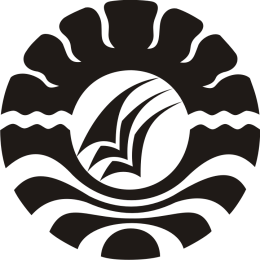 HALAMAN JUDULPENERAPAN TEKNIK REFRAMING UNTUK MENGURANGI KECANDUAN BERMAIN HANDPHONE SISWA DI SMP NEGERI 1 BINAMU KABUPATEN JENEPONTOSKRIPSIDiajukan untuk Memenuhi Sebagian Persyaratan Guna Memperoleh Gelar Sarjana Pendidikan pada Program Studi Bimbingan dan Konseling Strata Satu Fakultas Ilmu PendidikanUniversitas Negeri MakassarOleh:MUH. JOKO PURWANTO1344042002JURUSAN PSIKOLOGI PENDIDIKAN DAN BIMBINGAN FAKULTAS ILMU PENDIDIKAN UNIVERSITAS NEGERI MAKASSAR2018PERNYATAAN KEASLIAN SKRIPSISaya yang bertanda tangan di bawah ini:Nama		: Muh Joko PurwantoNIM		: 1344042002Jur/Prodi	: Psikologi Pendidikan dan Bimbingan/Bimbingan dan KonselingJudul	:Penerapan Teknik Reframing untuk Mengurangi Kecanduan Bermain Handphone Siswa di SMP Negeri 1 Binamu Kabupaten JenepontoMenyatakan dengan sebenarnya bahwa Skripsi yang saya tulis ini benar merupakan hasil karya saya sendiri dan bukan merupakan pengambilalihan tulisan atau pikiran orang lain yang saya akui sebagai hasil tulisan atau pikiran sendiri.Apabila dikemudian hari terbukti atau dapat dibuktikan bahwa skripsi ini hasil jiplakan, maka saya bersedia menerima sanksi atas perbuatan tersebut sesuai ketentuan yang berlaku.Makassar,   Maret 2018Yang Membuat Pernyataan,Muh. Joko PurwantoNIM. 1344042002MOTTO“Dan Bersabarlah kamu, sesungguhnya janji Allah adalah benar.”(Q.S Ar-Rum: 60)“Berbuat baiklah sebelum kain putih mengikatmu hingga Allah berkata waktunya pulang”							(Muh. Joko Purwanto )Sujud syukur kepada Allah SWT dan dengan segenap kerendahan hati teruntuk semua orang tercinta dan selalu kurindukan kupersembahkan karya ini kepada kedua orangtuaku, saudaraku, keluarga besarku, sahabatku, teman-temanku serta yang menyayangiku, meyakinkanku bahwa hidup sangat berarti. Semoga karya ini dapat menjadi kebanggan bagi mereka khususnya bagi saya.Amiin...ABSTRAKMuh. Joko Purwanto, 2018. Penerapan Teknik Reframing untuk Mengurangi Kecanduan Bermain Handphone Siswa di SMP Negeri 1 Binamu. Skripsi Dibimbing oleh Dr. Abdullah Sinring, M.Pd dan Drs. Muhammad Anas, M.Si. Jurusan Psikologi Pendidikan dan Bimbingan Fakultas Ilmu Pendidikan Universitas Negeri Makassar.Penelitian ini menelaah Penerapan Teknik Reframing untuk Mengurangi Kecanduan Bermain Handphone Siswa di SMP Negeri 1 Binamu. Masalah dalam penelitian ini yaitu:1. Bagaimana gambaran pelaksanaan teknik reframing dalam mengurangi kecanduan bermain handphone pada siswa di SMP Negeri 1 Binamu Kabupaten Jeneponto? 2. Bagaimana gambaran kecanduan bermain handphone pada siswa sebelum dan sesudah diberikan teknik reframing di SMP Negeri 1 Binamu Kabupaten Jeneponto?,, 3. Apakah penerapan teknik reframing dapat mengurangi kecanduan bermain handphone pada siswa di SMP Negeri 1 Binamu Kabupaten Jeneponto?. Tujuan dari penelitian yaitu: 1. Untuk mengetahui gambaran pelaksanaan teknik reframing pada siswa di SMP Negeri 1 Binamu Kabupaten Jeneponto. 2. Untuk mengetahui gambaran kecanduan bermain handphone pada Siswa di SMP Negeri 1 Binamu Kabupaten Jeneponto. 3. Untuk mengetahui apakah penerapan teknik reframing dapat mengurangi kecanduan bermain handphone pada siswa di SMP Negeri 1 Binamu Kabupaten Jeneponto. Penelitian ini menggunakan pendekatan kuantitatif dengan model Pre-Experimental Desaign, desain eksperimen yang digunakan adalah One-Group Pretest—Posttest Design terhadap 12 sampel penelitian yang merupakan siswa SMA SMP Negeri 1 Binamu, yang ditentukan dengan teknik simple random sampling. Pengumpulan data dengan menggunakan skala dan observasi. Analisis data menggunakan analisisstatistik deskriptif dan statistik inferensial untuk menguji hipotesis. Hasil penelitian menunjukkan bahwa: 1. Mengurangi Kecanduan Bermain Handphone Siswa di SMP Negeri 1 Binamu sebelum diterapkan teknik reframing berada pada kategori “tinggi” dan setelah diterapkan teknik reframing berada pada kategori “rendah”,2. Gambaran penerapan teknik reframing untuk Mengurangi Kecanduan Bermain Handphone Siswa di SMP Negeri 1 Binamu dilaksanakan dengan 4 kali tahapan kegiatan penelitian yakni, Rasionalisasi, Identifikasi presepsi, mengurangi dan identifikasi persepsi alternatif, modifikasi, pekerjaan rumah dan tindak lanjut. 3. Penerapan teknik reframing secara signifikan dapat Mengurangi Kecanduan Bermain Handphone Siswa di SMP Negeri 1 Binamu.PRAKATASegala puji dan syukur kehadirat Allah SWT., karena atas rahmat dan hidayah-Nya sehingga skripsi yang berjudul “Penerapan Teknik Reframing untuk Mengurangi Kecanduan Bermain Handphone Siswa di SMP Negeri 1 Binamu Kabupaten Jeneponto” dapat terselesaikan dengan baik.	Sejak pelaksanaan penelitian sampai dengan penyusunan skripsi ini, penulis tidak luput dari hambatan dan kesulitan yang dihadapi. Namun berkat do’a dan ketekunan serta usaha yang sungguh-sungguh utamanya restu orang tua dan ridho Allah SWT. maka hambatan dan kesulitan yang dihadapi dapat diatasi dengan baik begitupula dari berbagai pihak yang senantiasa memberikan dukungan moril serta materiil dari awal penelitian hingga akhir menyusun skripsi.	Oleh karena itu, dengan penuh rasa hormat penulis mengucapkan terimakasih kepada orangtua penulis yakni Ayahanda H. Patehala dan Ibunda    Hj. Sasriati S.Pd yang telah merawat dan membesarkan penulis serta ketulusannya mencurahkan cinta, kasih sayang dan perhatiannya tak lupa pula iringan do’a sehingga penulis dapat menyelesaikan studinya. Semoga ananda dapat membalas setiap tetes keringat yang tercurah sehingga ananda bisa seperti saat ini, dan kepada saudaraku yang tak lupa pula mendoakan penulis. Kemudian terimakasih kepada bapak Dr. Abdullah Sinring, M.Pd dan Drs. Muhammad  Anas, M.Si, masing-masing pembimbing I dan pembimbing II yang telah banyak meluangkan waktu dan tenaga dalam memberikan bimbingan, arahan, petunjuk dan motivasi kepada penulis mulai  dari penyusunan usualan penelitian hingga selesainya skripsi ini. Selanjutnya ucapan yang sama diucapkan kepada:Prof. Dr. H. Husain Syam, M.TP.,rektor UNM atas segala kesempatan yang diberikan kepada peneliti untuk menimba ilmu di Universitas Negeri Makassar. Dr. Abdullah Sinring, M.Pd., Dekan Fakultas Ilmu Pendidikan Universitas Negeri Makassar; Dr. Abdul Saman, M.Si. Kons., Pembantu Dekan I, Drs. Muslimin, M.Ed., Pembantu Dekan II, Dr. Pattaufi,  M.Si., Pembantu Dekan III dan Dr. Parwoto, M.Pd., Pembantu Dekan IV atas kebijakannya selama peneliti menuntut ilmu di FIP UNM.Drs. Muhammad Anas, M.Si, dan Sahril Buchori, M.Pd., Ketua dan Sekretaris Jurusan Psikologi Pendidikan dan Bimbingan atas segala bantuannya dalam administrasi maupun dalam perkuliahan.Bapak, Ibu dosen dan staf Fakultas Ilmu Pendidikan, khususnya Jurusan Psikologi Pendidikan Dan Bimbingan yang telah mendidik dan memberikan bekal ilmu pengetahuan kepada penulis.Moh. Yasser, A.Md., sebagai administrator jurusan PPB, serta teman diskusi dalam berbagai hal.Akhmad Harum S.Pd, M.Pd yang telah memberikan pengetahuan dan masukan yang sangat bermanfaat bagi penulis selama melakukan penelitian.Sahabat Satria, Firman, Ikmal Asram, Askar, Fheris, Rival, Odhi, Ikmal Akbar, Roby, Erwin, Anha, Isda, Ima, Nasrul, Anto, terimakasih telah menemani penulis saat senang dan sedih yang sudah seperti saudara.Adik-adik SMP Negeri 1 Binamu terkhusus kelas IX 1 dan IX 4 yang telah bersedia berpartisipasi dalam penelitian iniTeman-teman jurusan Psikologi Pendidikan dan Bimbingan khususnya Evolution 2013 kelas B, terimakasih pengetahuan dan pengalamannya selama kuliah.Guru, staff, murid, keluarga posko, dan teman-teman seperjuangan sewaktu KKN Terpadu di SMA Negeri 1 Sendana Majene, Erika, Najmiah, Tittink, Rahmita, Inna, Disti, Nuun, Wahyu, dan Aldi yang memberikan canda tawa selama 3 bulan di kampung orang.Teman – teman SD Inpres no. 200, Teman-teman tempat penulis SMP Negeri 1 Binamu, teman-teman SMAN 1 Binamu tempat penulis menyelesaikan studi SMAnya.Teman-teman SMA Negeri 1 Binamu, terkhusus anak IPS yang penuh canda tawa saat masa SMA.Kepada semua pihak yang tidak sempat saya sebutkan namanya satu-persatu, namun telah membantu peneliti dalam penyelesaian studi. Terima kasih.Semoga skripsi yang sederhana ini dapat bermanfaat sebagai bahan masukan dan informasi bagi pembaca, dan semoga kebaikan dan keikhlasan serta bantuan dari semua pihak bernilai ibadah di sisi Allah SWT., Aamiin.Makassar,   Maret 2018Penulis